财政支出项目绩效评价报告评价类型：□实施过程评价      √完成结果评价  项目名称：  综合事务管理                       项目单位：    海南省交通规费征稽局五指山分局       主管部门：    海南省交通规费征稽局                  评价时间：   2021年4月6日至 2021年 4月29日组织方式：□财政部门    □主管部门     √项目单位评价机构：□中介机构    □专家组   √项目单位评价组                 评价单位（盖章）：海南省交通规费征稽局五指山                      上报时间：2021年4月29日项目绩效目标表项目名称：综合事务管理注：以预算批复的绩效目标为准填列。如预算申报时没有填报绩效目标的，根据项目测算明细或实施计划填写。项目基本信息财政支出项目绩效评价报告 一、综合事务项目概况	 综合事务项目由3个子项目组成，分别为：联合稽查行动项目，POS机刷卡及提示催缴项目，广告宣传费项目。（一）项目单位基本情况1、单位名称：海南省交通规费征稽局五指山分局根据海南省机构编制委员会《关于成立海南省交通规费征稽机构的批复》（琼编〔1993〕132号），1993年12月，成立了五指山交通规费征稽所（于2013年9月改为海南省交通规费征稽局五指山分局，为海南省交通规费征稽局下属正科级事业单位。海南省交通规费征稽局五指山分局下设行政股、财务股、稽查股、征收股、工会，共有编制15人。海南省交通规费征稽局五指山分局主要职责为：负责宣传、执行国家有关法律法规和本省有关地方性法规、规章；实施全省机动车辆通行附加费的征收稽查工作，做到依法征费，应征不漏；负责燃油的销售、运输的监督管理，负责通行附加费的征收；依法查处偷漏通行附加费的行为。2、项目名称及项目编号3、项目概述：（1）、联合稽查行动项目 依法征费，查处偷漏缴纳通行附加费行为。（2）、POS机刷卡及提示催缴项目保证征收工作的正常开展，对欠费车辆提示催缴 ，促进征收工作。    （3）、广告宣传费项目    宣传关于车辆通行附加费的征收管理条例，提高车主缴费的意识。（二）项目基本性质、用途和主要内容、涉及范围。1、联合稽查行动项目对周边地区开展联合稽查，查处偷漏通行附加费行为。本次项目的主要内容及范围如下：开展联合稽查600人次。2、POS机刷卡及提示催缴项目  方便车主缴费，对欠费车辆进行提示催缴。本次项目的主要内容及范围如下：POS机刷卡5万条。3、广告宣传费项目做好车辆通行附加费的征收宣传工作，提高车主对缴纳车辆通行附加费的意识。本次项目的主要内容及范围如下：横幅10条，宣传栏3个（三）项目绩效目标综合事务项目保证征收、稽查工作的管理和开展，提高征稽从业人员工作能力、工作质量，更好、更完善的进行交通规费征收工作，提升征稽形象，赢得社会各界服务对象的认可和对政府的尊重。    二、项目资金使用及管理情况（一）项目资金到位情况分析综合事务项目是经常性项目，项目资金纳入了省交通运输厅2020年部门预算，预算资金为7.2万元，项目资金合计到位7.2万元，资金到位率100%。各子项目实际资金到位情况如下：1、联合稽查行动项目2020年实际到位财政资金3.8万元。2、POS机刷卡及提示催缴项目2020年实际到位财政资金2.4万元。3、广告宣传费项目2020年实际到位财政资金1万元。（二）项目资金使用情况分析在预算资金下达后，我局及时分解预算执行任务，研究加快预算执行的措施、方法，定准目标，并指派责任人跟踪负责，加强预算执行推进，项目预算总成本投入资金7.2万元，实际使用资金总额为7.2万元。1、联合稽查行动项目预算投入3.8万元，实际投入财政资金3.8万元，严格控制在预算资金内。2、、POS机刷卡及提示催缴项目预算投入2.4万元，实际投入财政资金2.4万元，严格控制在预算资金内。3、广告宣传费项目预算投1万元，实际投入财政资金1万元，严格控制在预算资金内。（三）项目资金管理情况分析我单位严格按照资金管理办法和财务管理办法，以及有关项目建设资金管理的规定和政策，由领导小组办公室监督资金使用。我单位根据项目计划和建设进度申请拨付使用资金，按照资金核算管理部门的要求，坚持履行规定的程序和手续，接受省局对资金使用情况的跟踪监督检查，确保项目资金使用安全有效，确保财政配套资金和自筹资金运行安全。三、项目组织实施情况为了确保2020年度预算执行工作顺利开展，2020年制定了详实的《2020年项目预算责任分解表》共分解责任目标3项，每项责任目标都有目标项目预算数、完成数、完成率、预计完成时间、责任部门、责任人6项内容。该《项目预算责任分解表》是根据《省交通规费征稽局2020年工作要点》要求，结合各股室的工作职能进行逐项分解。各股室责任人和责任领导按照《项目预算责任分解表》的内容认真履行职责，加强组织协调和督促检查，及时总结工作，加强日常管理，经过机关全体干部职工的努力，各项目标任务圆满完成。四、项目绩效情况（一）项目绩效目标完成情况分析1、项目的经济分析（1）、项目成本（预算）控制情况：海南省交通规费征稽局五指山分局综合事务项目预算总成本投入资金7.2万元，实际使用资金为7.2万元，项目成本有效控制在预算之内。（2）项目成本（预算）节约情况：各子项目均根据实际情况分配项目使用资金，在项目的采购、实施费用进行严格规划和分配，合理利用项目投入的资金。2、项目的效率性分析（1）、项目的实施进度我局在项目资金下达后，确定各子项目负责机构及执行方式：POS机刷卡及提示催缴通讯费按月支出由征收股负责；联合稽查行动由稽查股统筹分阶段负责；广告宣传费项目由办公室负责按需开展支出。（2）、项目完成质量征费稽查管理项目实施过程中，各项目负责机构对项目实施过程时时跟踪进度，对其项目实施的质量进行监督。通过严格的管理，使本项目基本按项目质量要求完成，达到优良的标准。3、项目的效益性分析（1）、项目预期目标完成程度综合事务项目均已达到项目预期建设目标，提升征稽形象，规范征稽服务，赢得社会各界服务对象的认可和对政府的尊重。（2）、项目实施对经济和社会的影响 综合事务项目的实施保障征稽设备的正常运转，提升单位形象，有利于安全生产，规范管理程序。4、项目的可持续性分析综合事务项目为延续性项目，项目自身的可靠性、可维护性以及运行的安全性、可更新性等能保证项目功能的稳定性、持续性。各子项目资金已经由财政全额下达，从经费上保障了各项目的持续性和连贯性，具备将项目完成的能力。五、综合评价情况及评价结论综合事务项目产出联合稽查行出动人次600人次，POS机刷卡次数及缴费车辆提示催缴短信发出条数50000条，宣传广告数量10条，3个宣传栏。六、主要经验及做法、存在的问题和建议该项目执行过程中我局认真贯彻落实省政府以及省交通厅的相关部署要求，按照社会发展规划和部门年度工作计划并制定实施规划。严格按照项目相关管理办法进行申报、批复程序。在项目管理中合理分配结果，不存在支出依据不合规、虚列项目支出的情况；不存在截留、挤占、挪用项目资金情况；不存在超标准开支情况。严格执行财政厅资金管理、费用支出等制度。项目达到预期绩效目标。七、其他需要说明的问题（一）主要存在问题本着坚持厉行节约、反对浪费、规范简朴、务实高效的原则，我局2020年严格控制经费开支，所以在联合稽查行动的支出上，略有结余。（二）改进措施我局今后将加强联合稽查行动项目预算进度。                         海南省交通规费征稽局五指山分局                                     2021年4月29日指标类型指标名称绩效目标绩效标准绩效标准绩效标准绩效标准指标类型指标名称绩效目标优良中差产出指标联合稽查行动出行人次600次600次500—600次400—500次400人次以下产出指标POS机刷卡次数及缴费车辆提示催缴短信发出条数50000次50000次40000—50000次30000—40000次30000次以下产出指标宣传广告次数13次13次12—10次9—7次6次以下成效指标服务对象满意度95%以上95%以上90%—95%85%—90%低于85%成效指标条例宣传知晓率95%以上95%以上90%—95%85%—90%低于85%成效指标稽查目标达成率95%以上95%以上90%—95%85%—90%低于85%效率指标项目完成时效计划时间内计划时间内计划时间外一、项目基本情况一、项目基本情况一、项目基本情况一、项目基本情况一、项目基本情况一、项目基本情况一、项目基本情况一、项目基本情况一、项目基本情况一、项目基本情况一、项目基本情况一、项目基本情况一、项目基本情况一、项目基本情况一、项目基本情况一、项目基本情况一、项目基本情况一、项目基本情况一、项目基本情况项目实施单位项目实施单位海南省交通规费征稽局五指山分局海南省交通规费征稽局五指山分局海南省交通规费征稽局五指山分局海南省交通规费征稽局五指山分局海南省交通规费征稽局五指山分局海南省交通规费征稽局五指山分局海南省交通规费征稽局五指山分局主管部门主管部门主管部门主管部门海南省交通规费征稽局海南省交通规费征稽局海南省交通规费征稽局海南省交通规费征稽局海南省交通规费征稽局海南省交通规费征稽局项目负责人项目负责人陈健峰陈健峰陈健峰陈健峰陈健峰陈健峰陈健峰联系电话联系电话联系电话联系电话866247488662474886624748866247488662474886624748地址地址海南省五指山三月三大道111号海南省五指山三月三大道111号海南省五指山三月三大道111号海南省五指山三月三大道111号海南省五指山三月三大道111号海南省五指山三月三大道111号海南省五指山三月三大道111号海南省五指山三月三大道111号海南省五指山三月三大道111号海南省五指山三月三大道111号海南省五指山三月三大道111号邮编邮编项目类型项目类型经常性项目（√ ）       一次性项目（）经常性项目（√ ）       一次性项目（）经常性项目（√ ）       一次性项目（）经常性项目（√ ）       一次性项目（）经常性项目（√ ）       一次性项目（）经常性项目（√ ）       一次性项目（）经常性项目（√ ）       一次性项目（）经常性项目（√ ）       一次性项目（）经常性项目（√ ）       一次性项目（）经常性项目（√ ）       一次性项目（）经常性项目（√ ）       一次性项目（）经常性项目（√ ）       一次性项目（）经常性项目（√ ）       一次性项目（）经常性项目（√ ）       一次性项目（）经常性项目（√ ）       一次性项目（）经常性项目（√ ）       一次性项目（）经常性项目（√ ）       一次性项目（）计划投资额（万元）计划投资额（万元）7.27.2实际到位资金（万元）实际到位资金（万元）实际到位资金（万元）实际到位资金（万元）7.27.2实际使用情况（万元）实际使用情况（万元）实际使用情况（万元）实际使用情况（万元）实际使用情况（万元）实际使用情况（万元）7.27.2其中：中央财政其中：中央财政其中：中央财政其中：中央财政其中：中央财政其中：中央财政省财政省财政7.27.2省财政省财政省财政省财政7.27.27.27.2市县财政市县财政市县财政市县财政市县财政市县财政其他其他其他其他其他其他二、绩效评价指标评分二、绩效评价指标评分二、绩效评价指标评分二、绩效评价指标评分二、绩效评价指标评分二、绩效评价指标评分二、绩效评价指标评分二、绩效评价指标评分二、绩效评价指标评分二、绩效评价指标评分二、绩效评价指标评分二、绩效评价指标评分二、绩效评价指标评分二、绩效评价指标评分二、绩效评价指标评分二、绩效评价指标评分二、绩效评价指标评分二、绩效评价指标评分一级指标一级指标分值分值二级指标二级指标二级指标分值三级指标三级指标三级指标三级指标分值分值分值得分得分得分项目决策项目决策2020项目目标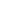 项目目标项目目标4目标内容目标内容目标内容目标内容444444项目决策项目决策2020决策过程决策过程决策过程8决策依据决策依据决策依据决策依据333333项目决策项目决策2020决策过程决策过程决策过程8决策程序决策程序决策程序决策程序555555项目决策项目决策2020资金分配资金分配资金分配8分配办法分配办法分配办法分配办法222222项目决策项目决策2020资金分配资金分配资金分配8分配结果分配结果分配结果分配结果666666项目管理项目管理2525资金到位资金到位资金到位5到位率到位率到位率到位率333333项目管理项目管理2525资金到位资金到位资金到位5到位时效到位时效到位时效到位时效222222项目管理项目管理2525资金管理资金管理资金管理10资金使用资金使用资金使用资金使用777777项目管理项目管理2525资金管理资金管理资金管理10财务管理财务管理财务管理财务管理333333项目管理项目管理2525组织实施组织实施组织实施10组织机构组织机构组织机构组织机构111111项目管理项目管理2525组织实施组织实施组织实施10管理制度管理制度管理制度管理制度999777项目绩效项目绩效5555项目产出项目产出项目产出15产出数量产出数量产出数量产出数量555555项目绩效项目绩效5555项目产出项目产出项目产出15产出质量产出质量产出质量产出质量444444项目绩效项目绩效5555项目产出项目产出项目产出15产出时效产出时效产出时效产出时效333333项目绩效项目绩效5555项目产出项目产出项目产出15产出成本产出成本产出成本产出成本333333项目绩效项目绩效5555项目效益项目效益项目效益40经济效益经济效益经济效益经济效益888777项目绩效项目绩效5555项目效益项目效益项目效益40社会效益社会效益社会效益社会效益888888项目绩效项目绩效5555项目效益项目效益项目效益40环境效益环境效益环境效益环境效益888777项目绩效项目绩效5555项目效益项目效益项目效益40可持续影响可持续影响可持续影响可持续影响888777项目绩效项目绩效5555项目效益项目效益项目效益40服务对象满意度服务对象满意度服务对象满意度服务对象满意度888888总分总分100100100100100100959595评价等次评价等次评价等次评价等次评价等次评价等次评价等次评价等次优优优优优优优优优优三、评价人员三、评价人员三、评价人员三、评价人员三、评价人员三、评价人员三、评价人员三、评价人员三、评价人员三、评价人员三、评价人员三、评价人员三、评价人员三、评价人员三、评价人员三、评价人员三、评价人员三、评价人员姓  名姓  名职务/职称职务/职称职务/职称职务/职称单   位单   位单   位单   位单   位单   位单   位项目评分项目评分项目评分项目评分签 字陈健峰陈健峰局长局长局长局长海南省交通规费征稽局五指山分局海南省交通规费征稽局五指山分局海南省交通规费征稽局五指山分局海南省交通规费征稽局五指山分局海南省交通规费征稽局五指山分局海南省交通规费征稽局五指山分局海南省交通规费征稽局五指山分局95959595林海益林海益稽查股长稽查股长稽查股长稽查股长海南省交通规费征稽局五指山分局海南省交通规费征稽局五指山分局海南省交通规费征稽局五指山分局海南省交通规费征稽局五指山分局海南省交通规费征稽局五指山分局海南省交通规费征稽局五指山分局海南省交通规费征稽局五指山分局95959595林艳娟林艳娟办公室负责人办公室负责人办公室负责人办公室负责人海南省交通规费征稽局五指山分局海南省交通规费征稽局五指山分局海南省交通规费征稽局五指山分局海南省交通规费征稽局五指山分局海南省交通规费征稽局五指山分局海南省交通规费征稽局五指山分局海南省交通规费征稽局五指山分局95959595评价工作组组长（签字并盖章）：                                       年    月   日评价工作组组长（签字并盖章）：                                       年    月   日评价工作组组长（签字并盖章）：                                       年    月   日评价工作组组长（签字并盖章）：                                       年    月   日评价工作组组长（签字并盖章）：                                       年    月   日评价工作组组长（签字并盖章）：                                       年    月   日评价工作组组长（签字并盖章）：                                       年    月   日评价工作组组长（签字并盖章）：                                       年    月   日评价工作组组长（签字并盖章）：                                       年    月   日评价工作组组长（签字并盖章）：                                       年    月   日评价工作组组长（签字并盖章）：                                       年    月   日评价工作组组长（签字并盖章）：                                       年    月   日评价工作组组长（签字并盖章）：                                       年    月   日评价工作组组长（签字并盖章）：                                       年    月   日评价工作组组长（签字并盖章）：                                       年    月   日评价工作组组长（签字并盖章）：                                       年    月   日评价工作组组长（签字并盖章）：                                       年    月   日评价工作组组长（签字并盖章）：                                       年    月   日项目名称项目编号联合稽查行动项目01POS机刷卡及提示催缴项目02广告宣传费项目03指标类型指标名称绩效目标绩效指标完成情况产出指标联合稽查行动出动人次600人次优产出指标POS机刷卡次数及缴费车辆提示催缴短信发出条数50000条优产出指标宣传广告数量10条 3个宣传栏优产出指标成效指标服务对象满意度95%以上优成效指标条例宣传知晓率95%以上优成效指标稽查目标达成率95%以上优成效指标效率指标项目完成时效计划规定时间内优